Вариант 1Длина окружности равна 8 см. Найдите площадь круга.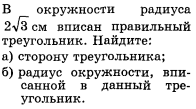 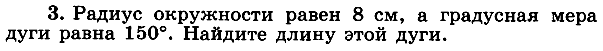 Найдите площадь кольца, ограниченного концентрическими окружностями, радиусы которых равны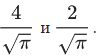 Вариант 2Площадь круга равна 36. Найдите длину окружности.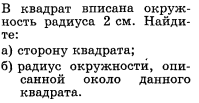 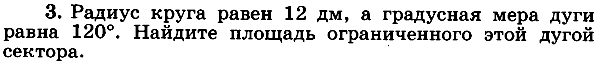 4.Найдите площадь кольца, ограниченного концентрическими окружностями, радиусы которых равныВариант 1Длина окружности равна 8 см. Найдите площадь круга.Найдите площадь кольца, ограниченного концентрическими окружностями, радиусы которых равныВариант 1Длина окружности равна 8 см. Найдите площадь круга.Найдите площадь кольца, ограниченного концентрическими окружностями, радиусы которых равныВариант 2Площадь круга равна 36. Найдите длину окружности.4.Найдите площадь кольца, ограниченного концентрическими окружностями, радиусы которых равныВариант 2Площадь круга равна 36. Найдите длину окружности.4.Найдите площадь кольца, ограниченного концентрическими окружностями, радиусы которых равны